19 февраля 2020годаПрошёл очередной КЛУБНЫЙ ЧАС, он полностью был посвящён празднованию дню защитника Отечества. В клубе «Волшебные превращения» вместе с Ириной Сергеевной ребята, изготовили пилотки.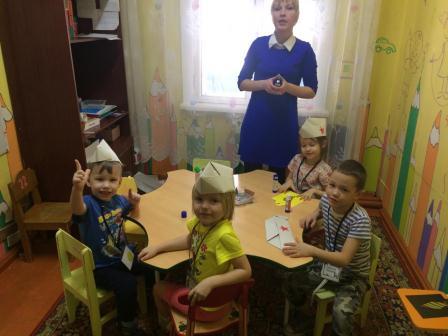 В клубе  «Нетрадиционное рисование» у Натальи Петровны,    дети рисовали ватными палочками военную форму – камуфляж.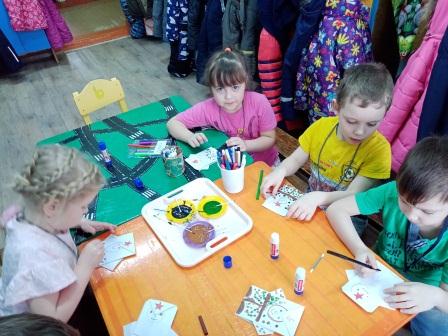 В клубе у Ирины Игоревны «Космический песок» - дошколята лепили и играли с военной техникой.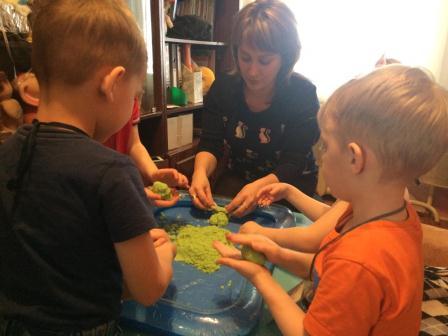 В клубе «Сделай сам» Анна Юрьевна с нашими воспитанниками мастерили рубашку для папы.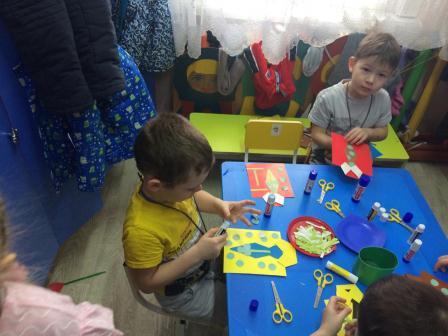 Дымченко Наталья Павловна